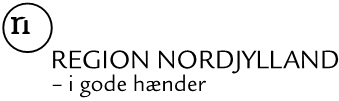 Undersøgelse efter værditabsordningen på adresseLok. navn og adresse Udbetaling Danmark har den meddelt Region Nordjylland, Jord og Vand, at der i henhold til værditabsordningen er disponeret penge til undersøgelse og projektforslag på din / jeres ejendom matr.nr. matrnr., beliggende adresse.Regionen forventer at igangsætte undersøgelsen i løbet af perioden. (Slettes, hvis tidsplan ikke er fastlagt)Formålet med undersøgelsen er at fastlægge forureningsomfanget på ejendommen. Arbejdet udføres for Regionen af konsulentfirmaet rådgiver, der vil kontakte dig / jer med hensyn til, hvilken dato undersøgelsen tænkes påbegyndt. Kontaktperson hos rådgiver er kontaktperson.Undersøgelsen vil omfatte beskrivelse. (Slettes, hvis oplæg ikke er fastlagt)Regionen forventer, at resultaterne af undersøgelsen og et eventuelt forslag til fjernelse af forureningen foreligger i rapport-tidspunkt, hvorefter vi vil orientere dig / jer om det videre forløb i sagen.Hvis du / I har spørgsmål til ovenstående, er du velkommen / I velkomne til at kontakte mig på tlf. mobilnr.Med venlig hilsensagsbehtitelKopi til:		kommune Kommune, Teknisk Forvaltning		vandværk Vandværk		rådgiver, att.: kontaktpersonVedlagt:		Oplysningsark til grundejer – underretning om behandling af personoplysninger efter Databeskyttelsesforordningen (EU-forordning 2016/679)NavnAdresse 1Adresse 2Postnr. Og by